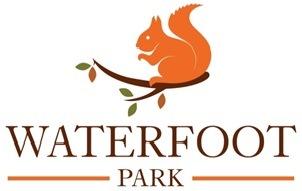 Accessibility Guide for Waterfoot Caravan Parkbookings@waterfootpark.co.uk, 01768425597, waterfootpark.co.ukContact for accessibility enquiries: Steven McAvoy, Manager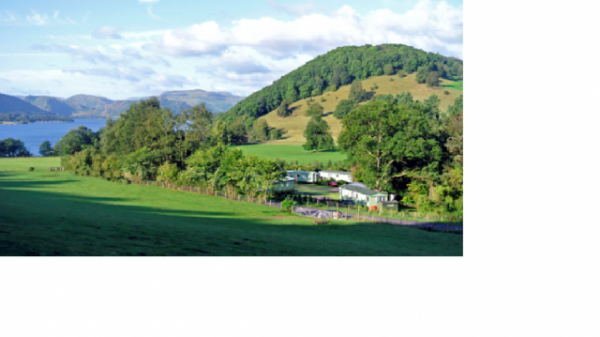 WelcomeWaterfoot Park is located just outside the village of Pooley Bridge, and a stone's throw from England's most beautiful lake, Ullswater.  Our park is home to a collection of self-catering cottages, hive cabins, and glamping pods - many of which are dog-friendly - and with touring pitches for caravans, and holiday homes for sale, we are the perfect choice for both short and long-term stays in the Lake District.Watch the video: Waterfoot Park, Pooley BridgeAt a Glance Level Access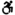 The main entrance has level access with a ramp. The ramp is permanent.There is level access from the main entrance to:Reception/Shop/officeLaundryMansion BarWaterfoot Shop/ReceptionPlay Park Hearing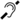 The fire alarm has flashing lights.We have a hearing loop in located inside the reception/shop facility.Some staff have Next Generation Text and disability awareness training. Visual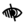 Glass doors and full-height windows have contrast markings.The walls and the doors have high colour contrast.We have information in large print. General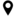 Staff are available 24 hours a day.Some staff have disability awareness training.We have emergency evacuation procedures for disabled visitors.Getting hereLake District Estates Co. Ltd Waterfoot park
Soulby
Penrith
CA11 0JF
 Travel by public transport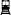 You can get to Waterfoot Caravan Park by bus and train.The local bus route number is the 508 and the nearest bus stop to the park is 0.5 miles / 0.8 km located at the Ullswater Steamer Pier, Pooley Bridge. The walk to the site is either along A592 with no safe footpath or via a public footpath however please note that this path is uneven and not pushchair or wheelchair friendly. The bus stop is 0.5 miles / 0.8 km from Waterfoot Caravan Park.The nearest train station is Penrith. The train station is 5.2 miles / 8.4 km from Waterfoot Caravan Park.The nearest train station is Penrith which is 5.2 miles by car.   Travel by taxi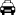 You can get a taxi with bluebell Taxies by calling 07594 311421. Parking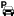 We have a car park. There are accessible parking spaces. The parking is less than 50 metres from the main entrance. Parking is free.There is a drop-off point at the main entrance. The drop-off point has a dropped kerb.From the car park to the entrance, there is level access. There is a permanent ramp.The path is sloped.The route is 900mm wide, or more.The reception/shop is located at the main entrance.
Waterfoot Reception/Shop parking and access ramp located beside main entrance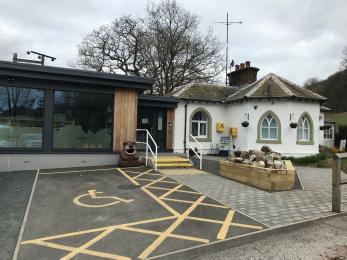 Arrival Path to main entrance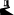 From the street to the main entrance, there is level access.There is a permanent ramp.The path is 1500mm wide, or more.The path is sloped. Main entrance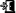 The main entrance has level access.There is a permanent ramp.The door is 900mm wide.The main door is side hung and manual.
Reception/Shop main entrance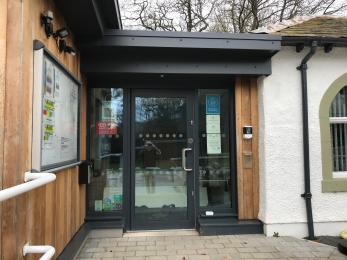 Getting around insideVisual Impairment - General InformationWe have contrast markings on all glass doors, contrast markings on all full-height windows and high colour contrast between walls and doorframes.Watch the video: Waterfoot Park arrival and Good to go information Reception/Shop/office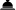 From the main entrance to reception, there is level access. There is a permanent ramp.The door is 900mm wide.The check-in desk has a low section for wheelchair users. You can sit down at reception. Site facilities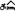 We can help you with pitching.You can park next to your tent and caravan.We have showers, with a seat.We have showers, with a handrail.We have a level access shower.There is a shower chair available.The level access shower has handrails.The toilets have handrails.The direction of transfer onto the toilet is to the left.The taps are lever operated. There is space under the basin, with no pedestal or boxing.The bathroom has an emergency call system. Laundry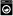 From the main entrance to the laundry, there is level access. There is a permanent ramp. We have an iron and ironing board. You can use the ironing board sitting down.Washing/Drying machines are stacked with dryer on top - access to which can be assisted if required. Bar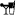 Mansion BarFrom the main entrance to the bar, there is level access. There is a permanent ramp.The main entrance to the mansion is up 3 steps of varying height.
There is an accessible entrance around the left side with a permanent ramp and level access.  The door can be opened with a radar key and this is only accessible during bar hours.
There is an Accessible Toilet in the Mansion with grab rails, shelf, sink, and baby changing facility. Shop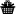 Waterfoot Shop/ReceptionFrom the main entrance to the shop, there is level access. There is a permanent ramp. The route is 900mm wide, or more. The door is 900mm wide.The route through the shop is 800mm wide, or more.Getting around outsidePlay ParkFrom the main entrance to this area, there is level access. The route is 1000mm wide, or more. The entrance is 900mm wide.Please see the video for more information on the play park equipment but note that the play park is a large grassed area.Customer care supportAccessibility equipmentWe have a hearing loop in located inside the reception/shop facility.magnifying glass if required is available in reception.For a list of more items, please go to https://lakedistrictmobility.org/accessibility.Waterfoot Park is surrounded by public footpaths and quiet country lanes with plenty dog walking areas and if necessary we have areas on park, please ask.We have an area to charge mobility scooters and battery powered wheelchairs.please ask at reception and we can arrange this for youYou can hire mobility equipment from Lake District Mobility by calling 07843 754239.Emergency evacuation proceduresThe fire alarm has flashing lights.Within self-catering facilities and public areas there is emergency lighing with flashing lights to assist evacuation.Customer care supportSome staff have disability awareness training.Some staff have Next Generation Text training.We have information in large print.Staff are available 24 hours a day.Staff are available 24/7 at reception either via emergency oncall phone system or inside during opening hours.Guide last updated: 25 February 2022